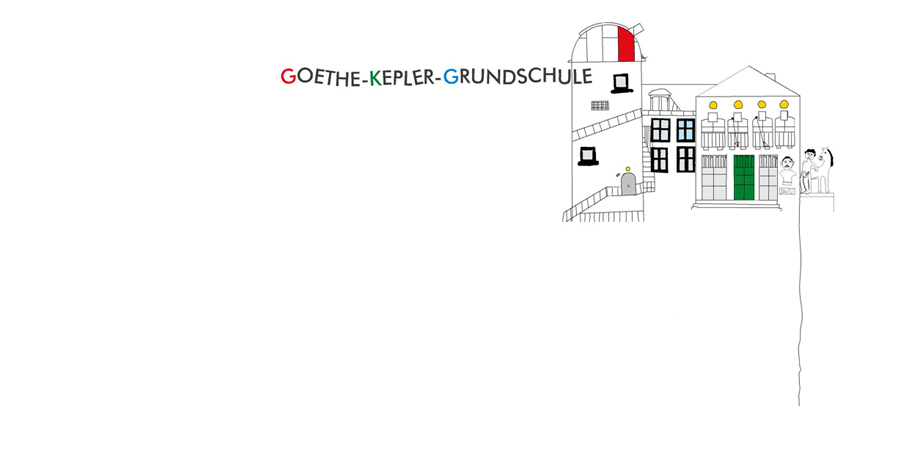 Aufklärung über Depression und Angststörungen an SchulenInnerschulische Ansprechpartner der Goethe-Kepler-GrundschuleAußerschulische Beratung und Unterstützung in und um WürzburgIm Internet:https://jugend.bke-beratung.de : Jugendberatung im Internethttps://www.telefonseelsorge.de : Mail- und Chat-Beratung https://www.nummergegenkummer.de : Telefonberatung für Kinder und Jugendliche http://www.youth-life-line.de : online-Beratung von Jugendlichen für Jugendliche SchulleiterinGabriele Brohm-SchlosserGoethe-Kepler-GrundschuleVon-Luxburg-Straße 397074 Würzburg Tel: 0931  7953380
goethe-kepler-grundschule@wuerzburg.deSprechstunde: Mittwochs, 10.00 -11.15 Uhrsowie zu den üblichen BürozeitenVertrauenslehrer im Kriseninterventionsteam
Cornelia Schenk, KonrektorinAndrea Brohm, ReligionspädagoginKontaktdaten siehe obenPatricia Rodriguez, LehrerinCronthalstraße 2597074 WürzburgBeratungslehrer der SchuleBenedict VoglMönchbergschule Tel: 0931 73784b.vogl@moenchbergschule.deSchulpsychologinVerena Einwich
Staatliche Schulämter Stadt und Landkreis WürzburgRotkreuzstraße 2a97080 WürzburgTel: 0931 46585420v.einwich@lra-wue.bayern.dePsychotherapeutischer Beratungsdienst SKFFrankfurter Straße 24,97082 Würzburg Tel:   0931 41904-61ptb@skf-wue.de Evangelisches Beratungszentrum
Stephanstr. 8
97070 Würzburg
Tel: 0931 305 01-0
ebz@diakonie-wuerzburg.dePsychologischer Beratungsdienst der Stadt WürzburgErziehungsberatung HeuchelhofErziehungsberatung LindleinsmühleRömer Str. 1, 97084 WürzburgTel: 0931 260 80750Ostpreußenstr.14, 97078 WürzburgTel: 0931 205506641Jugend- und Drogenberatungsstelle für Würzburg und Umgebungmit anonymer Email-BeratungAugustinerstr. 2; 97070 WürzburgTel: 09 31 – 5 90 56
mail@drogenberatung-wuerzburg.de  Fachberatungsangebot Gute Zeiten - schlechte Zeiten für Kinder und ihre psychisch erkrankten ElternStephanstr. 8, 97070 Würzburg, Tel: 0931 30501-0 ebz@diakonie-wuerzburg.dewww.verbund-gzsz.de/ KrisendienstKardinal-Döpfner-Platz 1, 97070 WürzburgTel: 0931 571717www.krisendienst-wuerzburg.deTelefonseelsorge Tel: 0800 1110111, 0800 1110222 oder 116 12324 Stunden an 365 Tagen erreichbarKinder- und JugendtelefonNummer gegen KummerTel: 116 111 Mo – Sa 14.00 – 20.00 hKJPPP WürzburgKlinik und Poliklinik für Kinder- und Jugendpsychiatrie, Psychosomatik und PsychotherapieMargarete-Höppel-Platz 1, 97080 WürzburgTel: 0931 201-7860